Litoměřický Kalich Termín: 		25.4.2020 sobota - závodí kategorie VS4, VS5, VS6, VS7, VS8, VS9               		26.4.2020 neděle - závodí VS0, VS1, VS2, VS3Ředitelka závodu:	Blanka Michalková, dotazy na ltrampoliny@gmail.comMísto konání: 		tělocvična SPGŠ Litoměřice, Komenského 754/3, Litoměřice
Závodí se:	Skoky na trampolíně synchrony (stejného i smíšeného pohlaví v dané kategorii)Litoměřický trojboj – skoky na trampolíně, akrobacie, přeskok (bez finále)Kategorie:Skoky na trampolíně synchrony (stejného pohlaví i smíšené v dané kategorii)VS0 (jedna povinná sestava)VS1 (jedna povinná sestava)VS2 (jedna povinná sestava)VS3 (sestava1 a sestava2)VS4 (sestava1 a sestava2)VS5 (sestava1 a sestava2)VS6 (sestava1 a sestava2)VS7 (sestava1 a sestava2)VS8 (sestava1 a sestava2)VS9 (sestava1 a sestava2)Litoměřický trojboj (bez finále):TRA -Skoky na trampolíně jednotlivci AKR -Akrobacie na airtracku (rozměry 12x0,3x2)PRS - Přeskok Kategorie:			VS0 dívkyVS0 chlapciVS1 dívkyVS1 chlapciVS2 dívkyVS2 chlapciVS3 dívkyVS3 chlapciVS4 dívkyVS4 chlapciVS5 dívkyVS5 chlapciVS6 dívkyVS6 chlapciVS7 dívkyVS7 chlapciVS8 dívkyVS8 chlapciVS9 dívkyVS9 chlapciZávodní sestavy:VS0 TRA - (sestava1 a jedna volná, viz příloha)AKR – sestava I. (viz příloha)PRS – povinný skok I. (viz příloha) a volný skok z minitrampolíny bezdotykovýVS1TRA - (sestava1 a jedna volná, viz příloha)AKR – sestava I. (viz příloha)PRS – povinný skok I. (viz příloha) a volný skok z minitrampolíny bezdotykovýVS2 TRA - (sestava1 a jedna volná, viz příloha)AKR – sestava I. (viz příloha)PRS – povinný skok I. (viz příloha) a volný skok z minitrampolíny bezdotykovýVS3 TRA - (sestava1 a jedna volná, viz příloha)AKR – sestava II. (viz příloha)PRS – povinný skok II. (viz příloha) a volný skok z minitrampolíny bezdotykovýVS4 TRA - (sestava1 a jedna volná, viz příloha)AKR – sestava II. (viz příloha)PRS – povinný skok II. (viz příloha) a volný skok z minitrampolíny bezdotykovýVS5 TRA - (sestava1 a jedna volná, viz příloha)AKR – sestava II. (viz příloha)PRS – povinný skok II. (viz příloha) a volný skok z minitrampolíny bezdotykovýVS6 TRA - (sestava1 a jedna volná, viz příloha)AKR – sestava III. (viz příloha)PRS – povinný skok III. (viz příloha) a volný skok z minitrampolíny bezdotykovýVS7 TRA - (sestava1 a jedna volná, viz příloha)AKR – sestava III. (viz příloha)PRS – povinný skok III. (viz příloha) a volný skok z minitrampolíny bezdotykovýVS8 TRA - (sestava1 a jedna volná, viz příloha)AKR – sestava III. (viz příloha)PRS – povinný skok III. (viz příloha) a volný skok z minitrampolíny bezdotykovýVS9 TRA - (sestava1 a jedna volná, viz příloha)AKR – sestava III. (viz příloha)PRS – povinný skok III. (viz příloha) a volný skok z minitrampolíny bezdotykovýStartovné: 		Synchronní pár           100,- Kč                    		Závodník trojboje      150,- KčTermín přihlášek je do 22.3.2020 (přihlaste počet závodníků v dané kategorii), časový program bude vytvořen na základě těchto přihlášek. Jmenovitý seznam přihlášek je do 15.4.2020 na: https://www.trampolinescore.com/.Ubytování: 		Jana Štefaniková ( telefon: +420 606 630 205, email: stefanikovaj@seznam.cz)Závodní oblečení:  	Chlapci – gymnastické šortky nebo šponovky s přiléhavým tílkem                                  	Dívky – dres (jsou umožněny šortky gymnastické nebo jednobarevné legíny)                                   	U smíšených synchronů nevyžadujeme stejný úbor.Rozhodčí: 		Oddíl vysílá 1 rozhodčího na každý den konání závodu.Trampolína       		6 rozhodčích - vrchní rozhodčí, 2 provedení, 1 obtížnost, 1 ToF - synchro, 1 HD                          Přeskok          		2 rozhodčí Akrobacie           	2 rozhodčíVítězem trojboje: 	Vítězné pořadí je určeno součtem umístění z každé disciplíny skoky na trampolíně jednotlivci, akrobacie a přeskok. Při shodě je upřednostněn výsledek z trampolíny, pak akrobacie a nakonec přeskok. První tři dostanou diplom, medaili a cenu, ostatní účastníci obdrží účastnický diplom a drobnou cenu.Vyhodnotí se i jednotlivé disciplíny. Ohodnoceni jsou první tři.SestavySkoky na trampolíně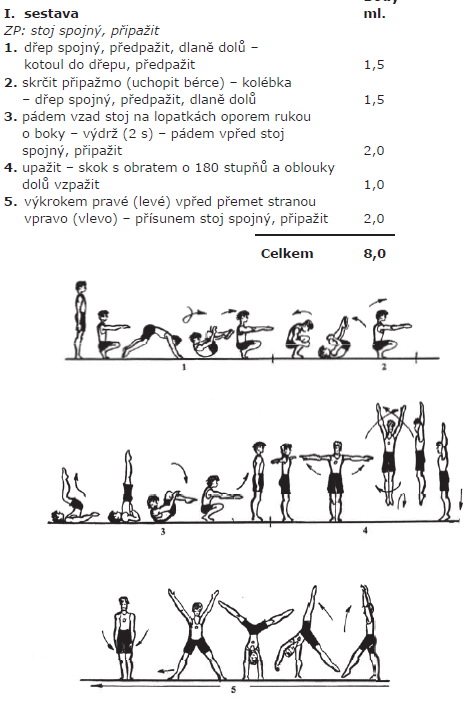 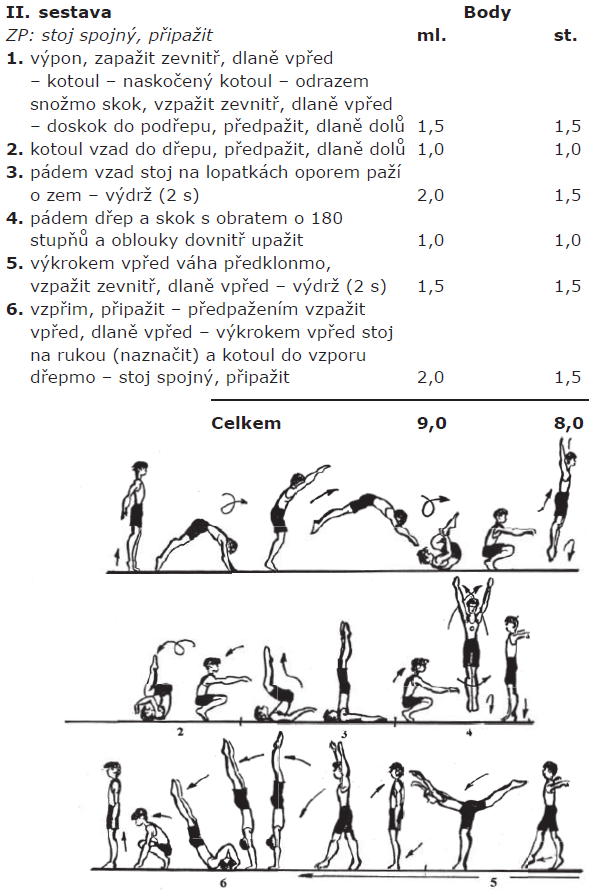 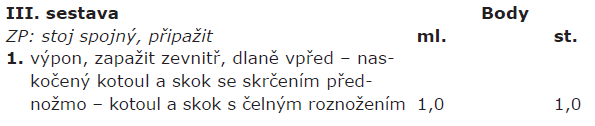 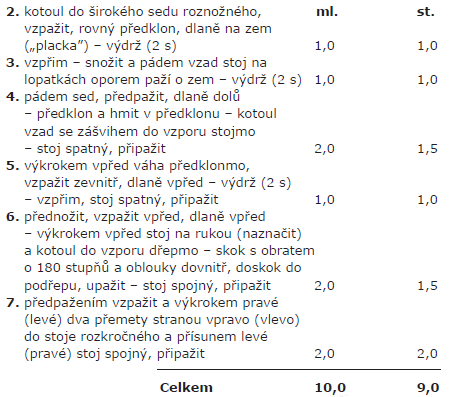 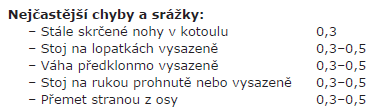 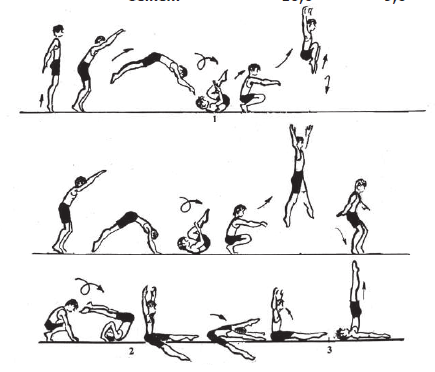 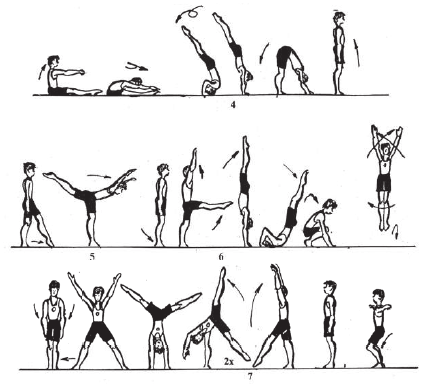 Sestava trvá maximálně 60 vteřin a může být doplněna bonifikovanými prvky, které cvičenec zacvičí s jistotou do konce časového limitu. Sestava je hodnocena podle gymnastických pravidel dvěma rozhodčími (průměrná známka za provedení + obtížnost). Přeskok                       S přeskokovým nářadím (4-dílná molitanová bedna našíř). Výšku nastavuje trenér, který dává záchranu.Povinný přeskok VS0, VS1, VS2, VS3 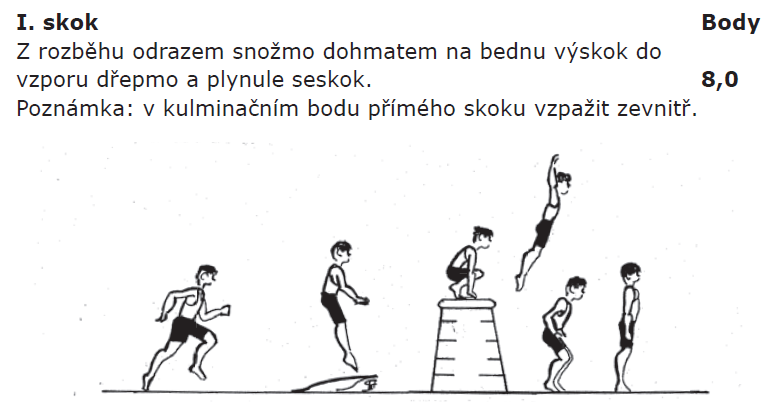 Povinný přeskok VS4, VS5, VS6 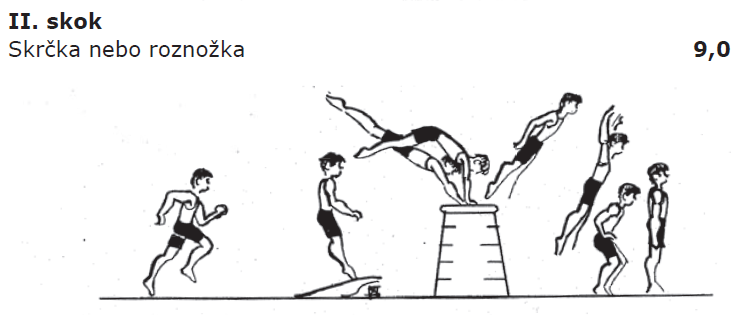 Povinný přeskok VS7, VS8, VS9 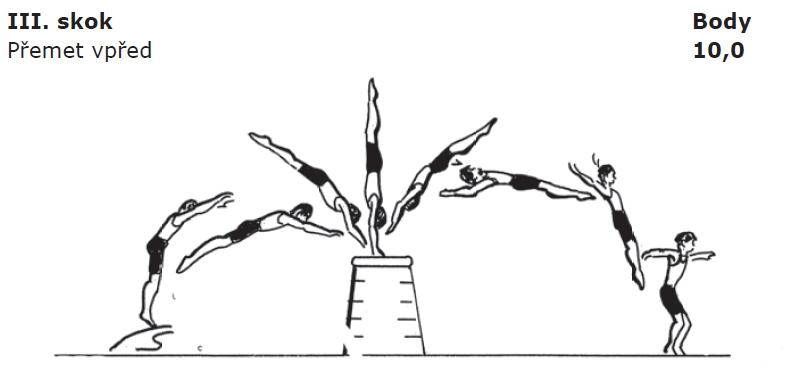 Volný přeskok (motýlková trampolína + doskoková žíněnka)VS0 VS0 VS0 KoVS5-sestava1 VS5-sestava1 VS5-sestava1 KO1Roznožka-- ˄01Celý vrut-20,22Skrčka--O02skrčka--O03Schylka-- ˂03½ vrut do sedu1S0,14Sed--S04Vztyk s ½ vrutemS10,15VztykS--05½ vrut-10,16Roznožka-- ˄06roznožka--˄07Skrčka--O07½ vrut na břichoB110,28Schylka-- ˂08Vztyk F10,19Sed--S09schylka--˂010VztykS--010Salto vpřed schylmoF4 ˂ 0,6CelkemKo010Salto vpřed schylmoF4 ˂ 0,6CelkemKo1,4VS1VS1VS1Ko1Schylka-- ˂0VS6–sestava1 VS6–sestava1 VS6–sestava1 Ko2Sed--S01Salto vzad skrčmoB4O0,53vztykS--02skrčka--O04Skrčka--O03Barani skrčmoF41O0,65½ vrut -10,14Roznožka--˄06Roznozka-- ˄05Salto do sedu 4OS0,57½ vrut do sedu10,16Vztyk s ½ vrutemS10,18Klek (na4)1-0,17½ vrut-10,19 Leh na břicho--08schylka˂010Vztyk1-0,19¾ vpřed (letka)F3 /0,3CelkemKo0,410Vztyk F10CelkemKo2,3VS2VS2VS2Ko1Schylka-- ˂0VS7–(D1) sestava1 VS7–(D1) sestava1 VS7–(D1) sestava1 KO2Sed--S01Salto vzad rovně4/0,63Ze sedu do seduS1S0,12Roznožka--˄04Ze sedu na břicho1-0,12Roznožka--˄05Vztyk1-0,13Salto vzad schyl.4 ˂     0,66Skrčka-- O04Barani schylmo41 ˂     0,67½ vrut -10,15½ vrut-10,18Roznožka˄06Skrčka--O09 Leh na záda1-0,17Salto vzad skrčmo4O0,510Vztyk1-0,18schylka-- ˂0CelkemKo0,69¾ vpřed “letka”30,310Vztyk  nebo “baby ball ⃰out” + bonus 0,5b*11 n.0,2VS3–sestava1 VS3–sestava1 VS3–sestava1 Ko10Vztyk  nebo “baby ball ⃰out” + bonus 0,5b*51On. 0,7*1Leh na břichoF1-0,1CelkemKO2,92VztykB 1-0,1KO ⃰3,6*3Roznožka˄04SedS--0VS8– (D2) 1sestava  VS8– (D2) 1sestava  VS8– (D2) 1sestava  KO5Vztyk--0VS8– (D2) 1sestava  VS8– (D2) 1sestava  VS8– (D2) 1sestava  KO6½ vrut-10,11Salto vzad rovně A4/0,67Skrčka--O02Barani rovně A41/0,68Schylka--˂03Roznožka--˄     0,09Leh vzadB1-0,14Salto vzad schyl.B4 ˂     0,610VztykF1-0,15Barani schylmo41 ˂0,6CelkemKo0,56Skrčka--O06Skrčka--O0VS4–sestava1 VS4–sestava1 VS4–sestava1 Ko7 Barani skrčmo ⃰41O0,61½ vrut na břichoB110,28Salto vzad skrčmo4O0,52VztykB1-0,19¾ vpřed “letka”30,33Roznožka--˄010“Baby ballout” C 51O0,74SedS--0CelkemKO4,55Ze sedu ½ do se.S1S0,16Vztyk s ½ vrutemS10,1VS9–sestava1 (D3) VS9–sestava1 (D3) VS9–sestava1 (D3) Ko7Skrčka --O01¾ salta vzad s ½ vrutem 31/0,48Schylka--˂02“Baby ball out” C51O0,79Leh vzadB1-0,13Roznožka--˄010VztykF10,14Barani skrčmo C41O0,6CelkemKo0,75Salto vzad  C4O0,56Schylka-- ˂07Barani schyl. B41 ˂0,68Salto vzad B4 ˂0,69Barani rovně  A41/0,610Salto vzad A4/0,6CelkemKO4,6CelkemKO4,6